           		   	      PEMERINTAH KABUPATEN NGAWI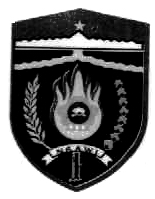         KECAMATAN  JOGOROGO              Jl. Jogorogo-Paron No. 45 Tlp. (0351) 730022MAKLUMAT PELAYANAN PUBLIKKAMI JAJARAN PENYELENGGARA PELAYANAN PUBLIK KECAMATAN JOGOROGO SIAP BEKERJA DENGAN IKHLAS UNTUK MELAYANI MASYARAKAT SESUAI DENGAN STANDART PELAYANAN YANG TELAH DITETAPKAN DAN SIAP MENERIMA KRITIK, SARAN GUNA MEWUJUDKAN PELAYANAN YANG LEBIH BAIK DAN PRIMA       CAMAT JOOGORO TEGUH WAHYUDI, SE,MSiPembina Tk. INIP. 19680326 198809 1 001